黑龙江省心理咨询师协会关于建立黑龙江省社会心理服务人才库的通知根据国家九部委社会心理服务工作“分级分类培育人才和建立人才信息库”的文件精神，为推进我省社会心理服务工作，强化应对突发事件心理疏导、心理危机干预和社会心理工作服务，培养储备一批运用中国本土文化、地域文化为服务特征的心理专业人才服务队伍，省心理咨询师协会决定建立黑龙江省社会心理服务人才库。现将有关事项通知如下： 一、心理专业人才分类社会心理服务按照以下领域进行分类：（一）科研院所心理专业研究人员；（二）大中小学小心理健康专业教师；（三）持有职业资格证书制度改革后的“心理咨询师职业能力水平评价证书”的心理咨询师；（四）持有职业资格证书制度改革前“心理咨询师职业资格证书”人员；（五）持有其他国家承认心理专业资质证书的人员。二、入库条件社会心理服务人才申报应当符合以下条件：（一）拥护党的领导，拥护宪法和法律，拥护社会主义法治;自觉遵守心理咨询行为规范，恪守职业道德和执业纪律;（二）具有国家承认心理专业资质证书，并具有心理服务工作经历;（三）执业以来没有任何不良记录，包括党纪处分、行政处罚、行业惩戒或其他不良执业记录。　　三、 入库程序采取个人申报和单位申报两种形式，但不能同时申报。个人申报：2020年5月30日前完成入库申报。单位申报：2020年6月15日前完成入库申报。疫情期间，提交申报材料电子版至13674639336微信和a96311@163.com邮箱，待疫情结束后申报材料及电子版申报报省心理咨询师协会秘书处。省心理咨询师协会对上报人员进行审查后，形成黑龙江省社会心理服务人才库名单。人才库名单在黑龙江心理网站和黑龙江心理公众号上予以公示，公示期满，正式纳入黑龙江省社会心理服务人才库。人才库名单在黑龙江心理网站和黑龙江心理公众号上公布，并印制《黑龙江省心理专业人员社会心理服务人才名册》，供有关部门和社会公众查询使用。待疫情过后，在全省13个市（地）建立 “黑龙江省社会心理服务人才×××市工作处”，组织指导人才库人员在本地域性开展社会心理服务工作，。　　电话：82434778微信：13674639336 附：黑龙江省社会心理服务人才申请表黑龙江省心理咨询师协会秘书处2020年5月10日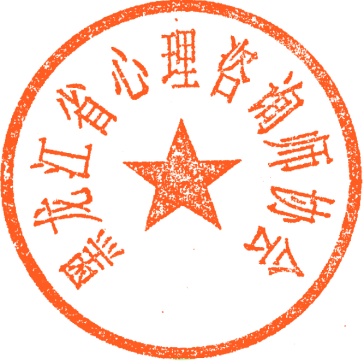 附件：黑龙江省社会心理服务人才申请表黑龙江省社会心理服务人才申请表填写说明本表格须以电子版形式填写，使用宋体小五号字，不得手写；本表格须同时提交WORD格式电子版及纸质版；如填写人符合本表格中标识“□”符号的事项，请在表格中相应位置将符号“□”替换为符号“■”（从此处复制，粘贴至相应位置进行替换即可）；本表格中职业/职称内容填写，职业：心理咨询师×级；职称：研究员、教授、高级教师等中高级职称。本表格中参加社团组织情况填写内容包括任职时间、任职单位、任职职务。例如：2018年至今，黑龙江省××学会，××县××协会，常务理事；本表格中就学经历内容，从本科开始填写，填写内容包括就读时间、就读学校、院系/专业、学位取得情况。例如：2001.9-2004.7，黑龙江大学，教育学院，心理学，硕士；本表格中工作经历填写内容包括工作时间、工作单位、任职职务，例如：2003.10-2006.4，黑河市××中学，教师；本表格中继续教育经历填写内容包括参加继续教育时间、举办单位、继续教育内容、继续教育学时；本表格中奖惩情况填写内容包括获奖时间、奖项内容、专业类别和评选机构；本表格所需照片使用本人近2年内一寸免冠证件照，电子版与纸质版照片须为同一张。附件将作为编写《黑龙江省心理专业人员社会心理服务人才名册》的内容公开发布，供有关部门和社会公众查询使用，请认真、如实填写。心理专业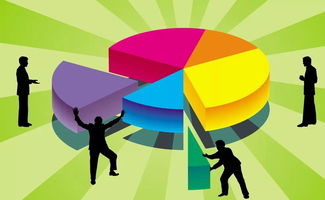 人才库姓    名性    别性    别政治面貌政治面貌照   片民    族身份证号身份证号身份证号照   片职业/职称证书编码证书编码证书编码照   片文化程度宗教信仰宗教信仰照   片手机号码微信号码微信号码微信号码照   片工作单位及职务参加社团组织情况学历经历工作经历继续教育经历从事心理工作经历从事心理工作经历从事心理工作经历工作语言□英语□日语□日语□俄语□俄语□俄语□汉语□汉语□地方语言□地方语言□地方语言□其他：          □其他：          从事心理工作奖惩情况身份证及职称证书和职业证书复印件粘贴处（图片文件粘贴，按比例缩小）（图片文件粘贴，按比例缩小）（图片文件粘贴，按比例缩小）（图片文件粘贴，按比例缩小）（图片文件粘贴，按比例缩小）（图片文件粘贴，按比例缩小）（图片文件粘贴，按比例缩小）（图片文件粘贴，按比例缩小）（图片文件粘贴，按比例缩小）（图片文件粘贴，按比例缩小）（图片文件粘贴，按比例缩小）（图片文件粘贴，按比例缩小）（图片文件粘贴，按比例缩小）审核单位意见                                  （盖章）                                    年   月   日                                  （盖章）                                    年   月   日                                  （盖章）                                    年   月   日                                  （盖章）                                    年   月   日                                  （盖章）                                    年   月   日                                  （盖章）                                    年   月   日                                  （盖章）                                    年   月   日                                  （盖章）                                    年   月   日                                  （盖章）                                    年   月   日                                  （盖章）                                    年   月   日                                  （盖章）                                    年   月   日                                  （盖章）                                    年   月   日                                  （盖章）                                    年   月   日